Приложение № 1Дидактическая игра «Сапожок»-В сапожок не заглядывай, что там лежит – отгадывай!Совершенствование тактильных ощущений и восприятия; формирование умения узнавать и называть предметы; развитие речи.В результате применения дидактического пособия «Сапожок» у детей формируется умение определять, что за предмет, по характерным внешним признакам, то есть по форме. 
Два вида игр с «сапожком»
1) детям младшего дошкольного возраста можно предложить назвать предмет, сначала вытащив его из сапожка.
2) ребенку необходимо, опустив руку в сапожок, нащупать предмет и назвать его, не видя, что это конкретно.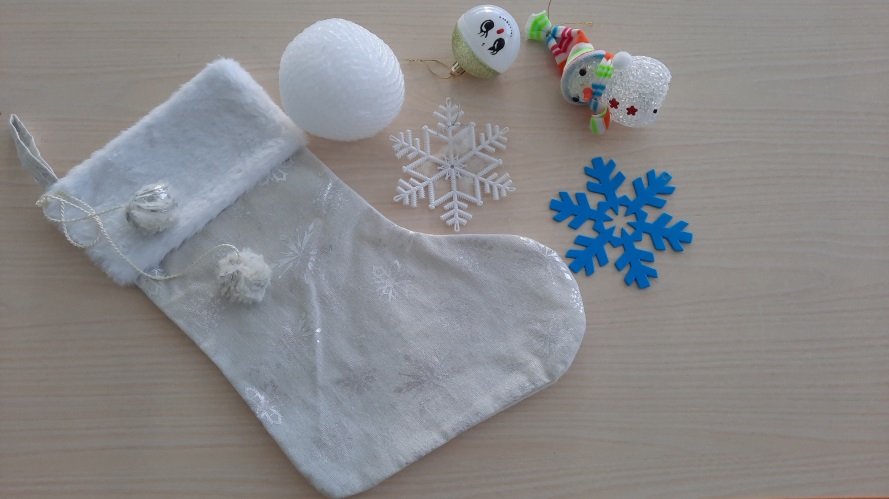 Приложение № 2Дидактическая игра «Четвертый лишний» Развивать умение классифицировать предметы по существенному признаку, обобщать, объяснять выборДидактический материал: Иллюстрации времен года (зима-лето)Три из предложенных картинки относятся к одной группе предметов, четвертый - к другой группе. Дети называют лишнюю картинку, объясняя свой выбор.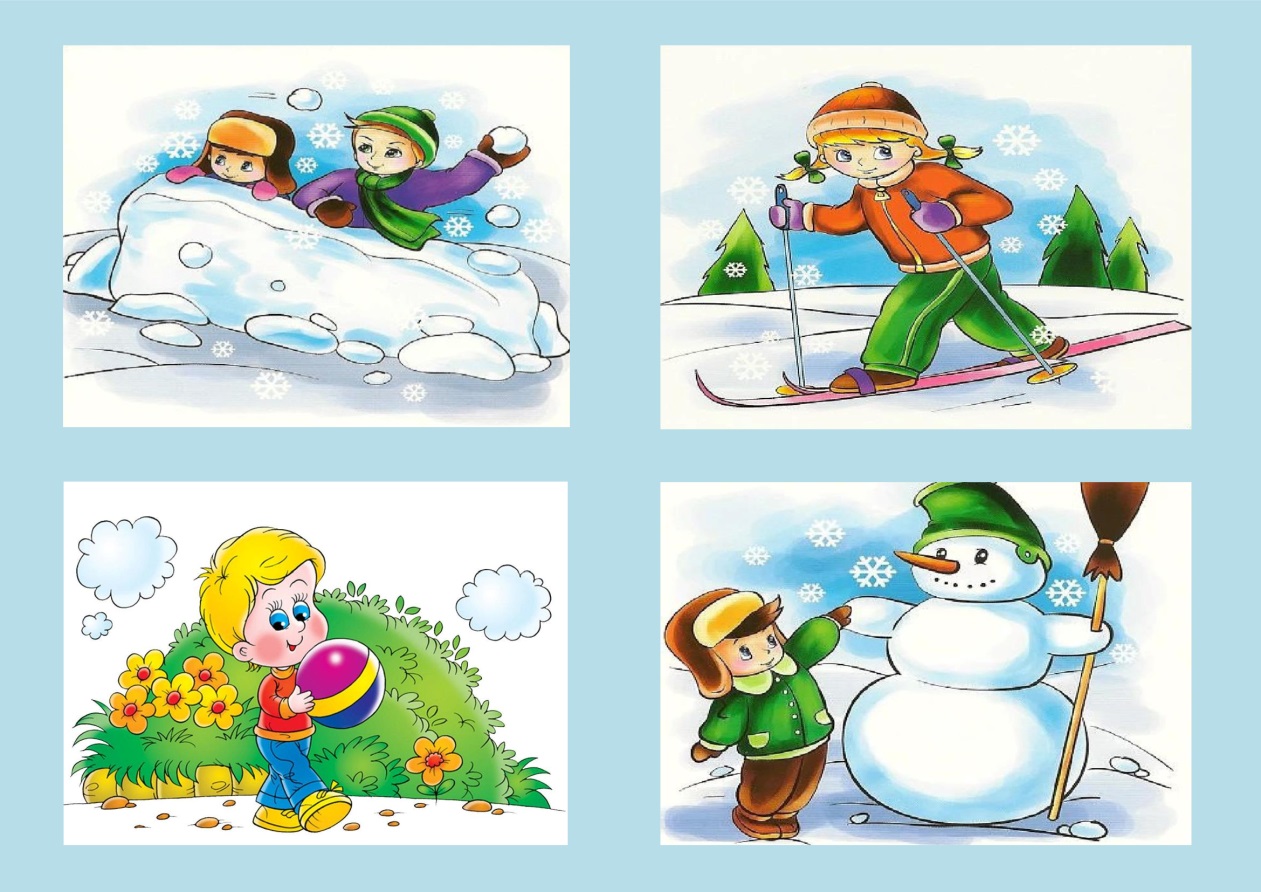 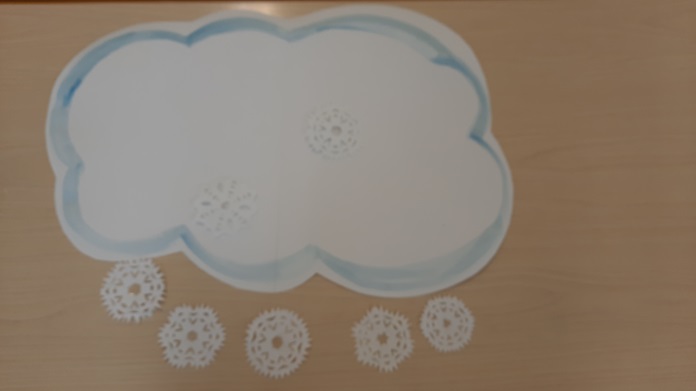 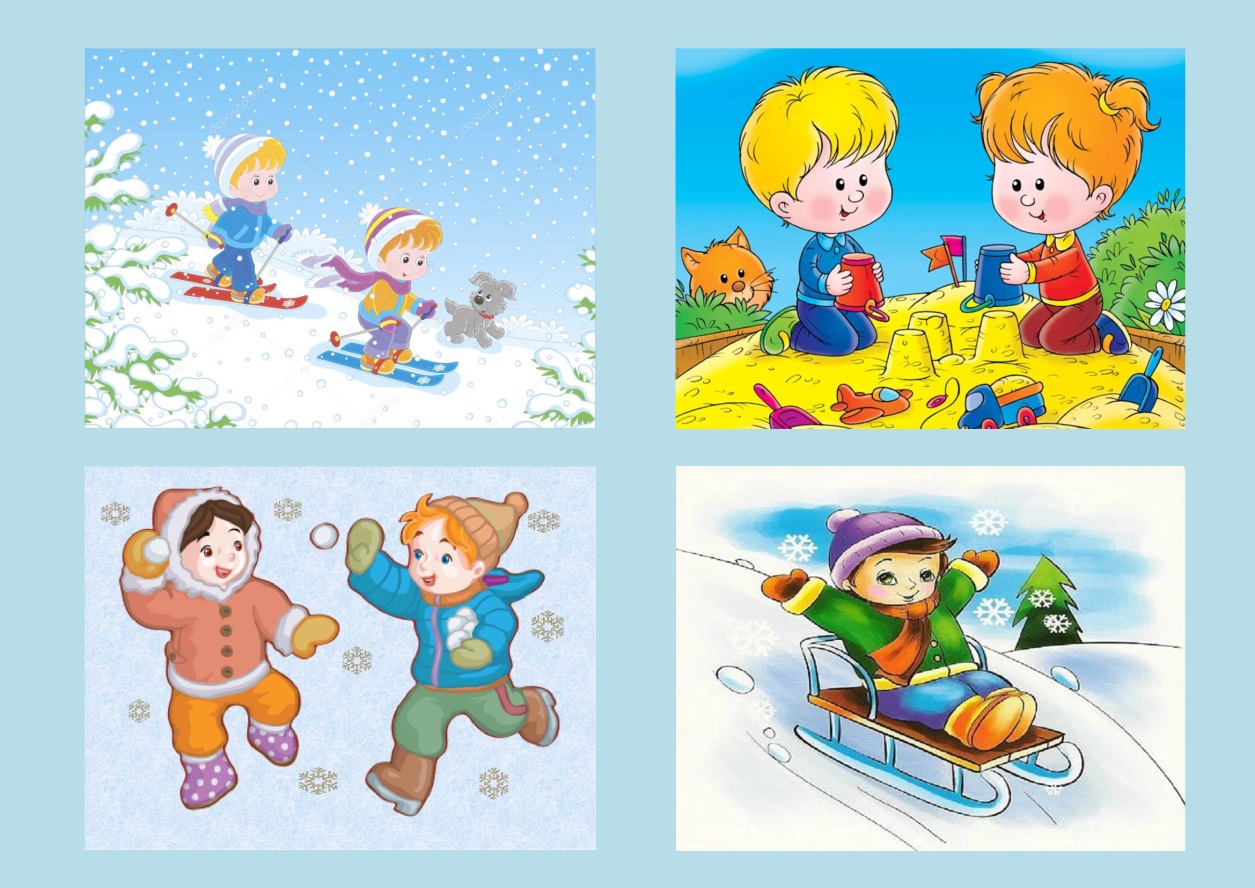 Продуктивная деятельность                          Приложение № 3                                                                                                   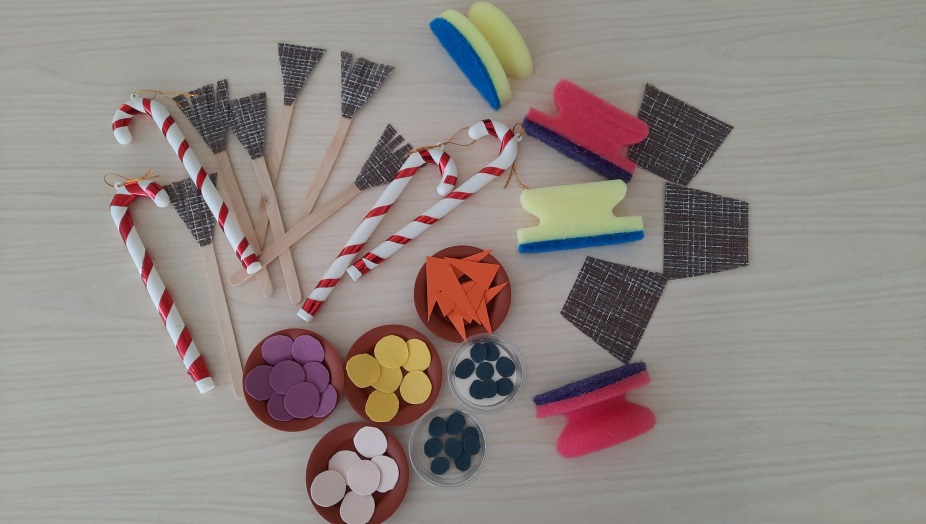 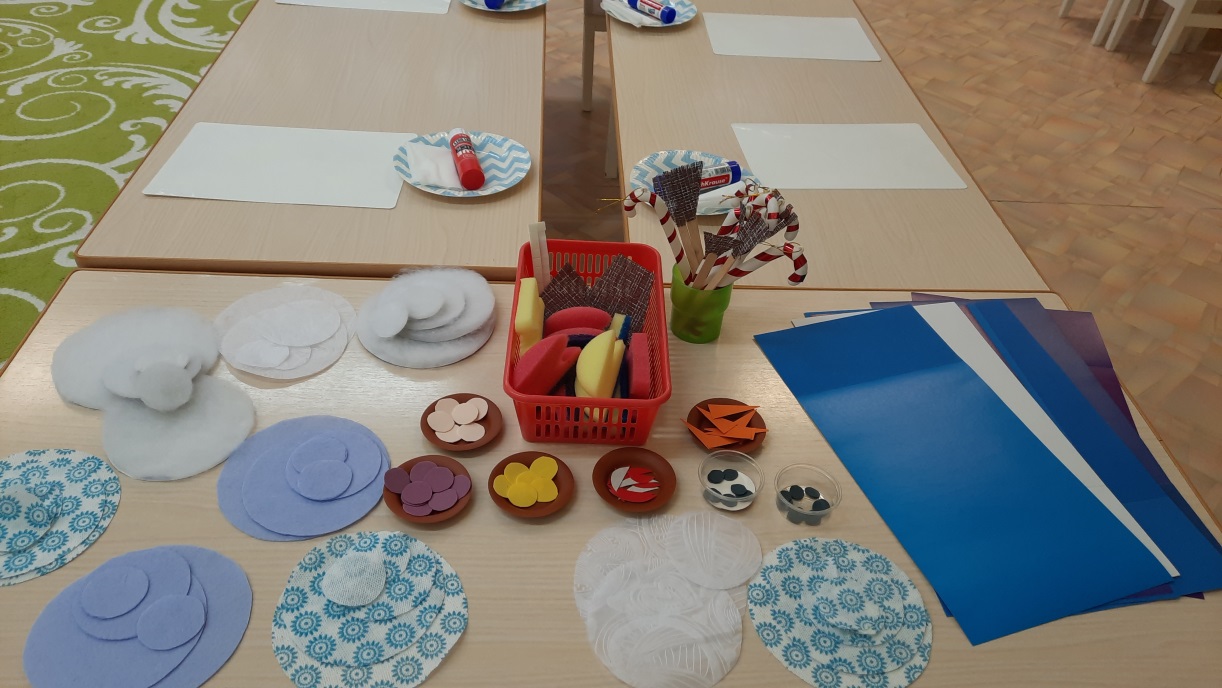 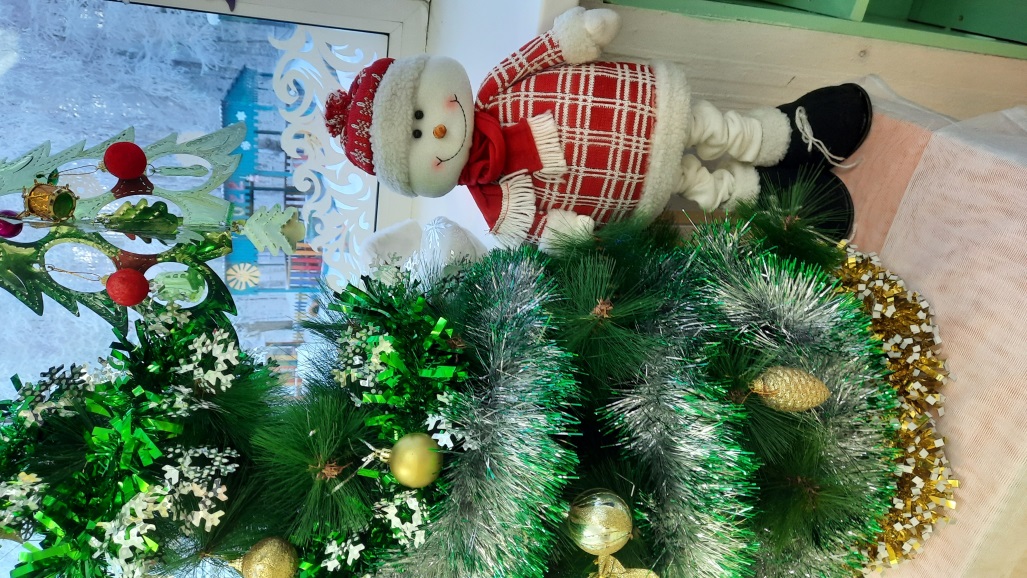 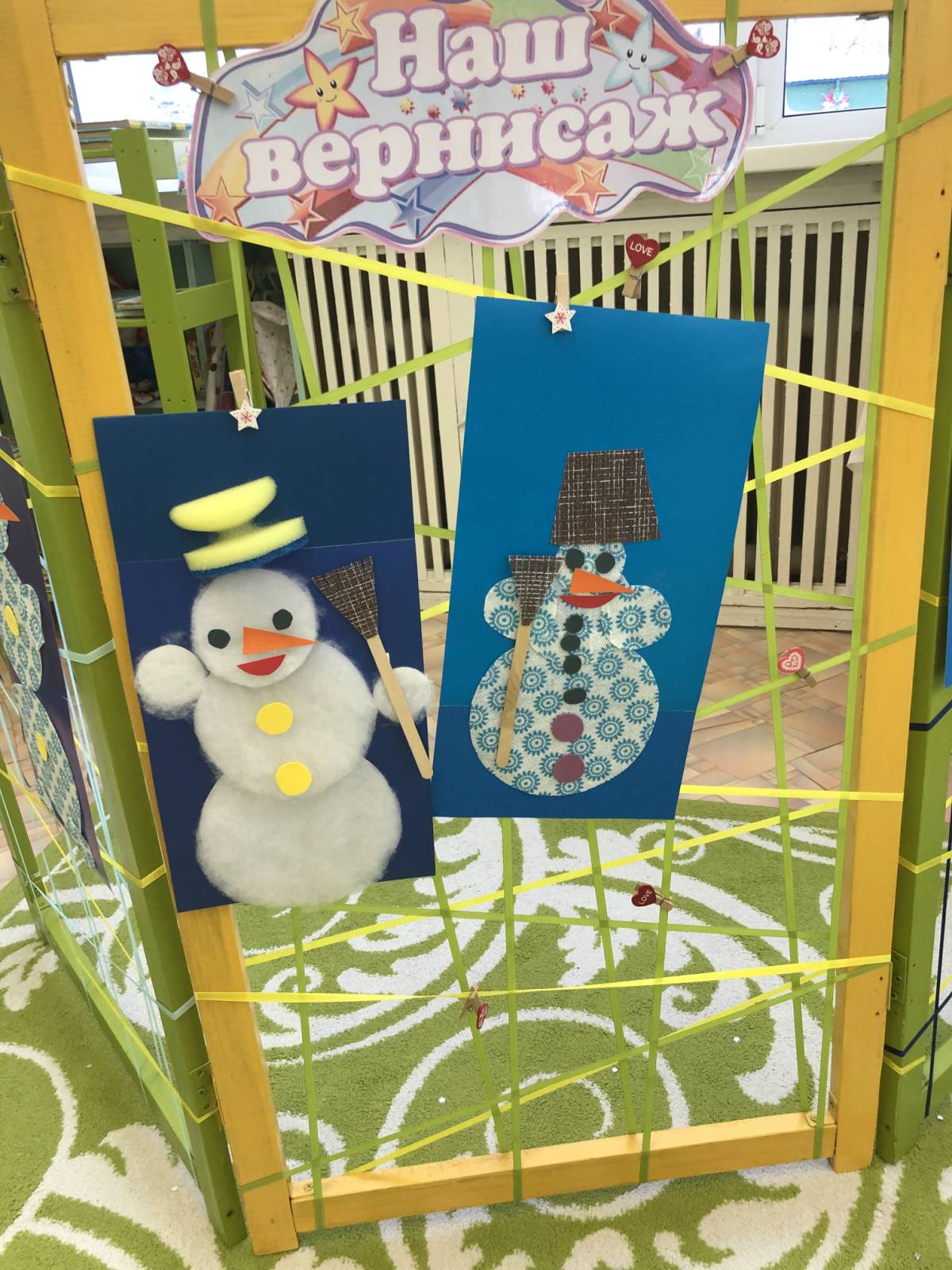 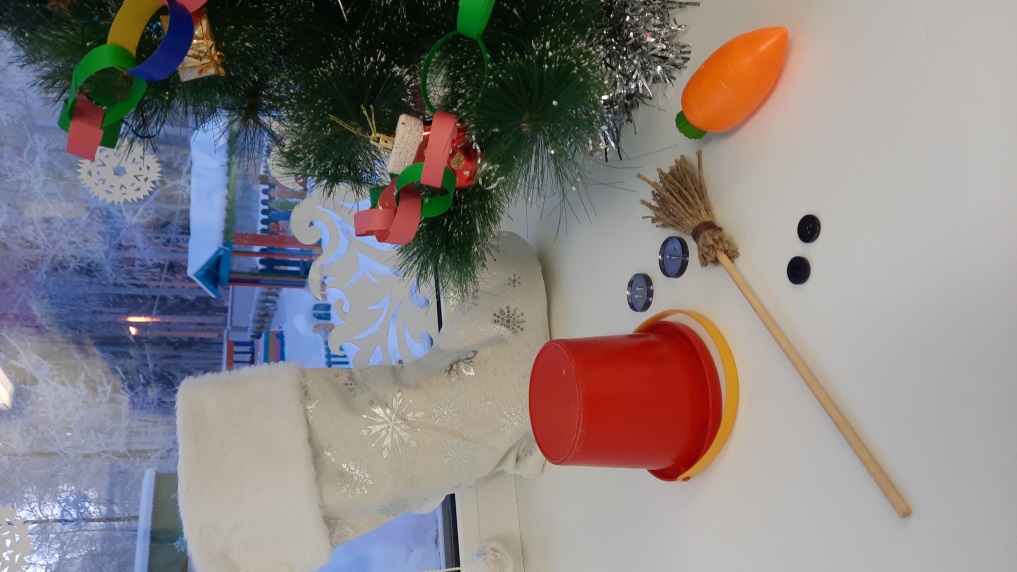 